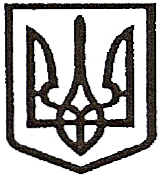 ІРПІНСЬКА МІСЬКА РАДАКИЇВСЬКОЇ ОБЛАСТІМІСЬКИЙ ГОЛОВАРОЗПОРЯДЖЕННЯ«10» жовтня 2012 р.                         м.Ірпінь                                         № 344Про проведення санітарного дняВідповідно до статті 13 Закону України «Про Національний архівний фонд та архівні установи» і підпункту 7.3 пункту 7 «Положення про умови зберігання архівних документів» від 15.01.2003 №6, керуючись Законом України «Про місцеве самоврядування в Україні»:Для забезпечення санітарно-гігєнічного режиму зберігання архівних документів в трудовому архіві виконавчого комітету Ірпінської міської ради встановити санітарний день – остання п’ятниця кожного місяця.Начальнику трудового архіву виконавчого комітету Ірпінської міської ради забезпечити проведення санітарного дня – остання п’ятниця кожного місяця.Контроль за виконанням цього розпорядження покласти на керуючого справами виконавчого комітету Радька М.Я.Міський голова                                                                      В.Д.Скаржинський